Рабочий лист № 31.Рассмотрите рисунки.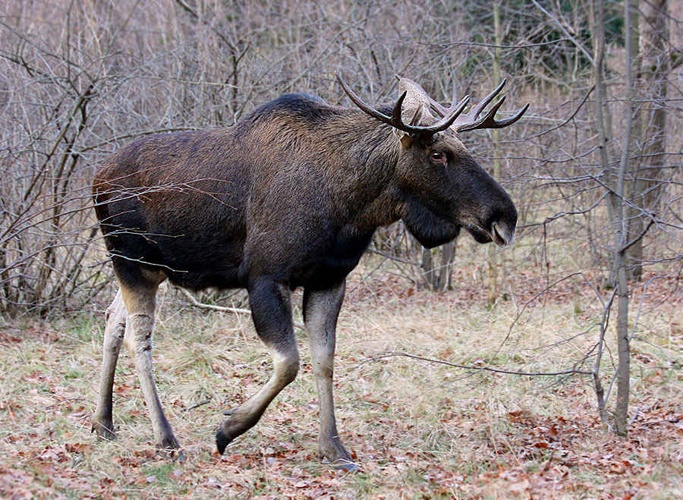 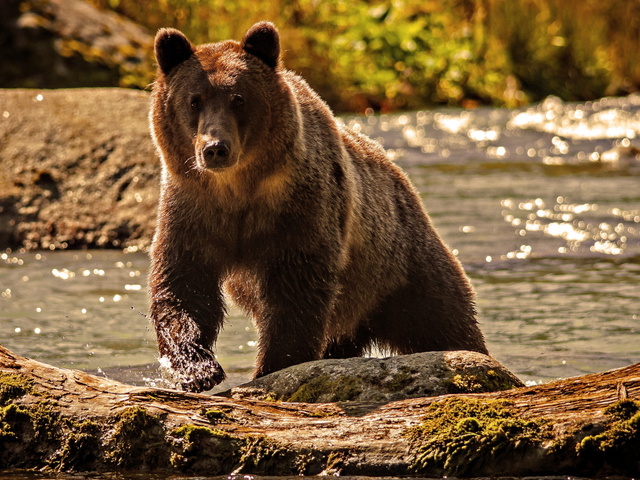 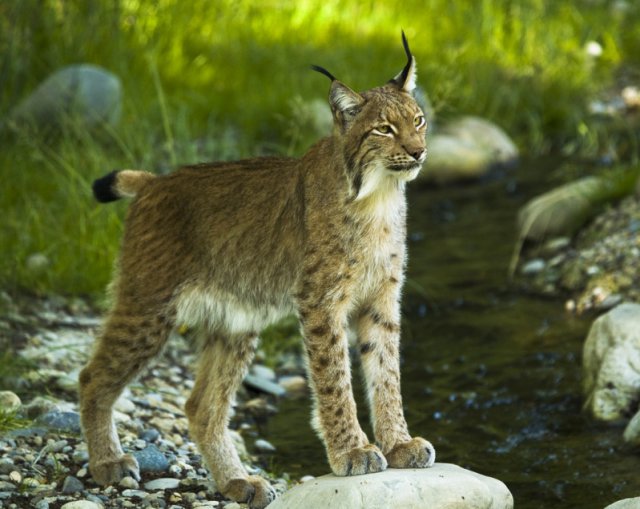 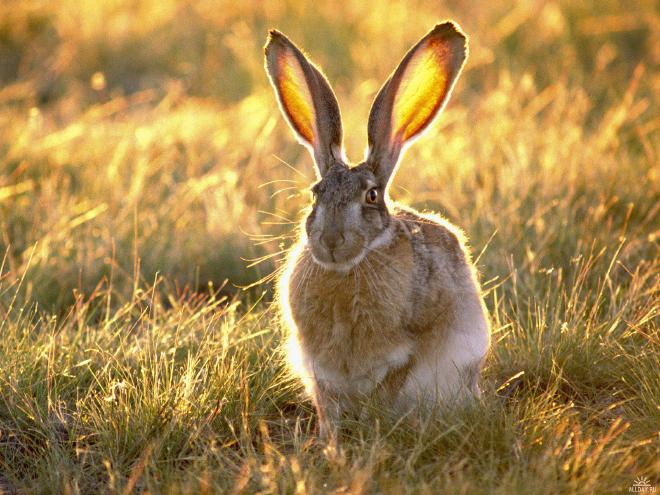 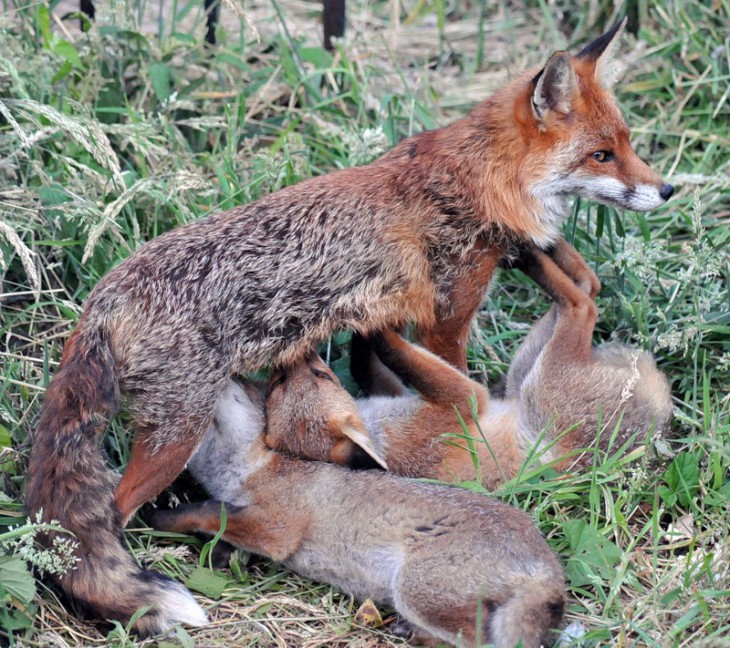 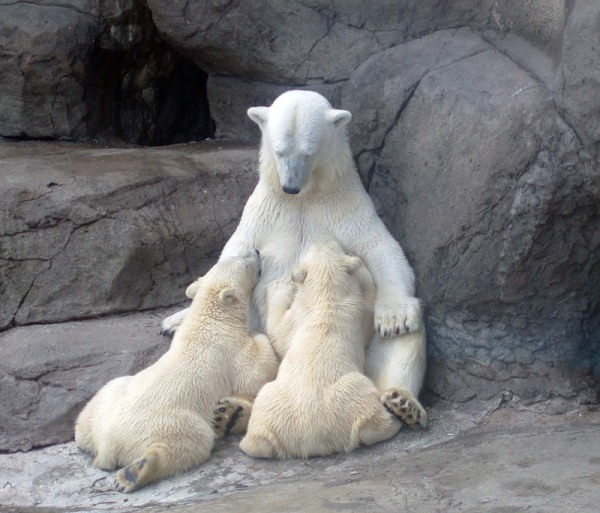 2.Чем покрыто тело этих животных?Запишите:___________________________________________________________________.3.Сколько у них конечностей?Запишите:___________________________________________________________________.4.Чем кормят своих детенышей эти животные?Запишите:___________________________________________________________________.5.Вы выполнили задания? Сделайте вывод.На рисунках мы увидели животных, тело которых покрыто _________________________.У этих животных __________ ноги. Своих детенышей они кормят ____________________.Справка:Животные, тело которых покрыто шерстью – это ЗВЕРИ.  Количество шерсти у них может быть различным. У медведя, например, ее, много, а у слона — мало. Звери  выкармливают своих детёнышей молоком. Звери-млекопитающие. Дикие звери  живут везде: на суше, в воздухе, в воде. Главный признак зверей – тело, покрытое шерстью.6.Расскажите об этом своим товарищам.